проект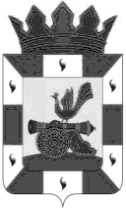 АДМИНИСТРАЦИЯ МУНИЦИПАЛЬНОГО ОБРАЗОВАНИЯ «СМОЛЕНСКИЙ РАЙОН» СМОЛЕНСКОЙ ОБЛАСТИП О С Т А Н О В Л Е Н И Еот  __________________ № _______О ликвидации  Чекулинской   сельской библиотеки-филиала № 37 муниципальногобюджетного учреждения культуры  «Смоленскаямежпоселенческая  централизованная библиотечная система»   Рассмотрев обращение директора  МБУК «Смоленская межпоселенческая централизованная библиотечная система», руководствуясь  Федеральным Законом «О библиотечном деле»,Уставом муниципального образования «Смоленский район» Смоленской области, Уставом муниципального бюджетного учреждения культуры «Смоленская межпоселенческая централизованная библиотечная система», в связи с не функционированием Чекулинской сельской библиотеки-филиала № 37 муниципального бюджетного учреждения культуры «Смоленская межпоселенческая централизованная библиотечная система» Смоленского района Смоленской областиАДМИНИСТРАЦИЯ  МУНИЦИПАЛЬНОГО  ОБРАЗОВАНИЯ «СМОЛЕНСКИЙ РАЙОН» СМОЛЕНСКОЙ ОБЛАСТИ ПОСТАНОВЛЯЕТ:1. Ликвидировать Чекулинскую сельскую библиотеку-филиал № 37 муниципального бюджетного учреждения культуры «Смоленская межпоселенческая  централизованная библиотечная система» расположенного по адресу: Смоленский район, деревня Чекулино,  ул. Центральная, д.12.  Внести в Устав муниципального бюджетного учреждения культуры «Смоленская межпоселенческая централизованная библиотечная система» Смоленского района Смоленской области (далее Учреждение), утвержденный постановлением Администрации муниципального образования «Смоленский район» Смоленской области от 09.08.2011 года № 1879, следующие  изменения:  абзац 30 пункта 1.4. раздела 1 признать утратившим силу.3.  Уполномочить Учреждение (С.П. Новик) осуществить необходимые юридические действия, связанные с государственной регистрацией изменений, вносимых в Устав муниципального бюджетного учреждения культуры «Смоленская межпоселенческая централизованная библиотечная система» Смоленского района Смоленской области, в течение пяти дней со дня подписания настоящего постановления.4. Настоящее  постановление вступает в силу с момента его подписания.5. Контроль за исполнением настоящего постановления  возложить на исполняющую обязанности  начальника отдела по культуре, туризму и спорту Администрации муниципального образования «Смоленский район» Смоленской области (Арбузова С.А.)Исполняющий полномочияГлавы  муниципального образования«Смоленский район» Смоленской области                                 Г.В. ИгнатенковаИсполнитель _______________                                         Рассылка:Дата _______________                                                       МБУК «СМЦБС»                                                                                              Прокуратура                                                                                             Управление орг.работыВизы:  Криворот  А.В.                ____________________    ___________________ Арбузова С.А.                    ___________________        _______________Беленкова И.Л.                   __________________        _______________Голактионова И.В.              __________________       ________________Лыгина Д.В.                         ________________       ________________